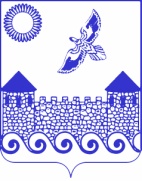 АДМИНИСТРАЦИЯ МУНИЦИПАЛЬНОГО ОБРАЗОВАНИЯ«КИНГИСЕППСКИЙ МУНИЦИПАЛЬНЫЙ РАЙОН»ЛЕНИНГРАДСКОЙ ОБЛАСТИП О С Т А Н О В Л Е Н И Е08.11.2013  №  2997Об утверждении муниципальной программы «Обеспечение малоимущих граждан жилымипомещениями на территории Кингисеппского городского поселения» В соответствии со статьей 179 Бюджетного кодекса Российской Федерации, во исполнение решения Совета депутатов МО «Кингисеппское городское поселение» от 12.10.2012 года № 550 «О передаче администрации МО «Кингисеппский муниципальный район» части полномочий по решению вопросов местного значения администрации МО «Кингисеппское городское поселение», решения Совета депутатов МО «Кингисеппский муниципальный район» от 24.10.2012 года № 595/2-с «О принятии администрацией МО «Кингисеппский муниципальный район» части полномочий по решению вопросов местного значения от администрации МО «Кингисеппское городское поселение», Соглашения о передаче части полномочий по решению вопросов местного значения администрации муниципального образования «Кингисеппский муниципальный район» Ленинградской области от 25.10.2012 года, в целях расширения применения программно-целевых принципов формирования бюджета МО «Кингисеппское городское поселение», администрация,п о с т а н о в л я е т: 	1. Утвердить прилагаемую муниципальную программу «Обеспечение малоимущих граждан жилыми помещениями на территории Кингисеппского городского поселения»         2. Настоящее постановление вступает в силу с 01 января 2014 года и подлежит официальному опубликованию и размещению на официальном сайте администрации МО «Кингисеппский муниципальный район».	3. Контроль за исполнением постановления возложить на заместителя главы администрации МО «Кингисеппский муниципальный район» Мулина А.В.Глава администрации МО“Кингисеппский муниципальный район”					В.Э.ГешелеСкоропадская, 4-89-14 5 экз.   07.1.2013                                                                          Утвержденапостановлением администрации МО«Кингисеппский муниципальный район»от 08.11.2013 года № 2997                                           Паспорт муниципальной программы1. Характеристика проблемы, решение которой осуществляется путем реализации программыСоциально-экономические проблемы, трудно решаемые в стране на протяжении длительного периода, резко осложнили жизнедеятельность важнейшего социального института общества - семьи. Муниципальная целевая Программа " Обеспечение малоимущих граждан жилыми помещениями на территории Кингисеппского городского поселения на 2014-2016 годы" (далее Программа) разработана для реализации полномочий органов местного самоуправления по обеспечению жилыми помещениями малоимущих граждан, состоящих на учете в качестве нуждающихся в жилых помещениях, предоставляемых по договорам социального найма.Проблема обеспечения жилыми помещениями малоимущих граждан является одной из наиболее актуальных социальных проблем города Кингисеппа. В основном, это те граждане, которые не смогли самостоятельно решить свои жилищные проблемы в силу материальной необеспеченности или сложных социальных проблем. Поскольку рост цен на недвижимость на вторичном рынке жилья опережает темпы роста доходов населения, самостоятельно решить жилищный вопрос данная категория граждан не в состоянии. Такие семьи, как правило, проживают в стесненных условиях, часто не отвечающих санитарным и техническим нормам и правилам, что негативно сказывается на здоровье, развитии и воспитании детей. В ограниченных жилищных условиях внутрисемейные отношения становятся наиболее конфликтными и могут служить источником развития социального неблагополучия.Уставом муниципального образования «Кингисеппское городское поселение» предусмотрено обеспечение малоимущих граждан, проживающих в муниципальном образовании и нуждающихся в улучшении жилищных условий, жилыми помещениями муниципального жилищного фонда в соответствии с жилищным законодательством. По состоянию на 10 октября 2013 года в муниципальном образовании  «Кингисеппское городское поселение»  на учете в качестве нуждающихся в жилых помещениях состоит 226 семей, из них поставлены на учет до 01.03.2005 года – 172 семьи. Все нуждающиеся в жилье граждане должны быть обеспечены жилыми помещениями по договорам социального найма муниципального жилищного фонда. Сокращение количества малоимущих граждан, нуждающихся в улучшении жилищных условий, состоящих на учете в общегородской очереди, происходит  путем предоставления им жилых помещений по мере освобождения муниципального жилого фонда в связи с признанием нанимателя утратившим право на жилое помещение, прекращением договора найма по причине смерти нанимателя и других случаяхДля кардинального изменения ситуации с обеспечением жильем нуждающихся малоимущих граждан необходимо задействовать различные механизмыформирования фонда муниципального жилья, что возможно только в рамках специальной муниципальной программы.Для ускорения решения проблемы из бюджета города необходимо выделять денежные средства на финансирование долевого участия в строительстве жилых домов с целью приобретения жилых помещений, приобретение жилья в домах - новостройках и на вторичном рынке, ремонт освободившихся жилых помещений, которые предоставляются в установленном порядке по договорам социального найма гражданам-очередникам.Целевое финансирование для решения указанных проблем является своевременным и актуальным моментом для нашего города, поскольку позволит сократить сроки ожидания получения жилья, уменьшить количество граждан состоящих на очереди.Во-первых, решение жилищной проблемы - цельсама по себе более чем достойная. Ничто так не влияет на качество жизни населения, как обеспеченностьего жильем. Во-вторых, демография. Достойные условия для воспитания детей позволят снизить социальную напряженность в городе Кингисеппе и создаст базу для решения демографической проблемы.2. Цели и задачи Программы2.1. Цель Программы : - оказание социальной поддержки малоимущим гражданам по улучшению жилищных условий;     - повышение качества жизни;          - снижение социальной напряженности;- формирование позитивного отношения населения города к  деятельности органов местного самоуправления- сокращение количества малоимущих граждан, нуждающихся в улучшении жилищных условий, состоящих на учете в общегородской очереди.   -  создание комфортного проживания граждан в муниципальных квартирах г. Кингисеппа 2.2. Основные задачи Программы:Задача 1.Обеспечение жильем граждан, признанных в установленном порядке нуждающимися в жилых помещениях, предоставляемых по договорам социального найма.Задача 2.Улучшение технического состояния и продления сроков эксплуатации жилищного фонда.3. Срок реализации ПрограммыНастоящая Программа рассчитана на период  с 2014 по 2017 годы.4. Финансовое обеспечение программы.Общий объем финансирования муниципальной целевой программы на 2014-2017 годы составляет 1230,0 тыс. руб. (из них на подпрограмму подготовка высвободившегося жилого фонда – 1230,0 тыс. руб.), в том числе на 2014 год – 330,0 тыс. руб. (из них на подпрограмму подготовка высвободившегося жилого фонда – 330,0 тыс. руб.), на 2015 год – 300,0 тыс. руб. (из них на подпрограмму подготовка высвободившегося жилого фонда – 300,0 тыс. руб.), на 2016 год – 300,0 тыс. руб. (из них на подпрограмму подготовка высвободившегося жилого фонда – 300,0 тыс. руб.), на 2017 год – 300,0 тыс. руб. (из них на подпрограмму подготовка высвободившегося жилого фонда – 300,0 тыс. руб.).Мероприятия Программы реализуются за счет средств бюджета МО «Кингисеппское городское поселение». Объем финансирования на обеспечение малоимущих граждан жилыми помещениями на территории Кингисеппского городского поселения рассчитан исходя из:           - нормы общей площади жилого помещения, установленной для семей разной численности, количества членов семьи;           - норматива стоимости 1 кв. м общей площади жилья по МО «Кингисеппское городское поселение»;- количества граждан, состоящих на учете в качестве нуждающихся в жилых помещениях, предоставляемых по договорам социального найма.Жилые помещения должны соответствовать санитарно-техническим нормам.Объемы финансирования Программы за счет средств бюджета МО «Кингисеппское городское поселение» подлежат ежегодному уточнению при утверждении бюджета МО «Кингисеппское городское поселение»  на соответствующий год и плановый период. Расчетная (средняя) стоимость жилого помещения (СтЖ), используемая при определении объемов финансирования Программы, рассчитывается по формуле:СтЖ = Н х РЖ,Где :Н – норматив стоимости 1 кв.м. общей площади жилого помещения по муниципальному образованию «Кингисеппское городское поселение»;РЖ – размер общей площади жилого помещения (в зависимости от количества комнат).5. Перечень мероприятий программы 6. Ожидаемые результаты реализации программыРеализация настоящей Программы предполагает следующие социальные  последствия:- усовершенствование системы социальной поддержки отдельных категорий граждан; - создание достойных условий для воспитания детей;- снижение социальной напряженности в обществе.Обеспечение сохранности и увеличение сроков эксплуатации жилищного фонда. Снижение уровня износа муниципального жилого фонда. Приведение состояния муниципальных жилых помещений в соответствии с действующими требованиями нормативно-технических документаций. 7. Механизм управления реализацией программыМеханизм реализации программы включает следующие элементы:- разработка и принятие нормативных правовых актов, необходимых для обеспечения реализации Программы;- ежегодная подготовка и уточнение перечня программных мероприятий на очередной финансовый год и на плановый период, уточнение затрат на реализацию программы;- размещение на официальном веб-сайте администрации города, в средствах массовой информации, информации о ходе и результатах реализации программы;- осуществление мониторинга и оценки результативности мероприятий, анализ и предоставление главе администрации района отчетов о реализации мероприятий программы;- утверждение расходов на целевую программу в соответствии с предусмотренными мероприятиями;- ежегодно в порядке, установленном нормативными правовыми актами, согласовывать уточненные показатели эффективности выполнения мероприятий программы на соответствующий год; - приобретение благоустроенного жилья для предоставления по договорам социального найма, нуждающимся в жилых помещениях – участникам Программы;- формирование технического задания для размещения муниципального заказа путем проведения аукциона на право заключить муниципальный контракт на покупку жилых помещений для граждан, состоящих на учете в качестве нуждающихся в жилых помещениях;- регистрация права собственности муниципального образования «Кингисеппское городское поселение» на приобретенные жилые помещения.Обеспечение жилищных прав участников программы.Приобретенные жилые помещения, предоставляются гражданам по договорам социального найма согласно Жилищному кодексу РФ, в порядке очередности, исходя из времени принятия таких граждан на учет.Приоритетное право на получение мер социальной поддержки (при прочих равных условиях между участниками Программы) имеет гражданин (семья) имеющий право на внеочередное представление жилого помещения, в соответствии с частью 2 статьи 57 Жилищного кодекса РФ.8. Возможные риски в ходе реализации муниципальной программыНа результаты реализации программы может повлиять финансирование из бюджета города. Недостаточное финансирование может привести к срыву выполнения задач Программы.                                                           Паспорт подпрограммыПеречень мероприятий подпрограммы«Обеспечение жильем малоимущих граждан, нуждающихся в улучшении жилищных условий»Перечень мероприятий подпрограммы«Подготовка высвободившегося жилого фонда для предоставления гражданам, нуждающихся в улучшении жилищных условий»Планируемые результаты реализации муниципальной программы (подпрограммы)Обеспечение малоимущих граждан жилыми помещениями на территории Кингисеппского городского поселенияПредставление обоснования финансовых ресурсов, необходимых для реализации мероприятий подпрограммы» Наименование муниципальной программы«Обеспечение малоимущих граждан жилыми помещениями на территории Кингисеппского городского поселения" (далее – Программа)«Обеспечение малоимущих граждан жилыми помещениями на территории Кингисеппского городского поселения" (далее – Программа)«Обеспечение малоимущих граждан жилыми помещениями на территории Кингисеппского городского поселения" (далее – Программа)«Обеспечение малоимущих граждан жилыми помещениями на территории Кингисеппского городского поселения" (далее – Программа)«Обеспечение малоимущих граждан жилыми помещениями на территории Кингисеппского городского поселения" (далее – Программа)Цели муниципальной программыОказание социальной поддержки малоимущим гражданам по улучшению жилищных условий;
Повышение качества жизни;
Снижение социальной напряженности;
Формирование позитивного отношения населения города к  деятельности органов местного самоуправления;
Сокращение количества малоимущих граждан, нуждающихся в улучшении жилищных условий, состоящих на учете в общегородской очереди;                            Создание комфортного проживания граждан в муниципальных квартирах г. Кингисеппа     Оказание социальной поддержки малоимущим гражданам по улучшению жилищных условий;
Повышение качества жизни;
Снижение социальной напряженности;
Формирование позитивного отношения населения города к  деятельности органов местного самоуправления;
Сокращение количества малоимущих граждан, нуждающихся в улучшении жилищных условий, состоящих на учете в общегородской очереди;                            Создание комфортного проживания граждан в муниципальных квартирах г. Кингисеппа     Оказание социальной поддержки малоимущим гражданам по улучшению жилищных условий;
Повышение качества жизни;
Снижение социальной напряженности;
Формирование позитивного отношения населения города к  деятельности органов местного самоуправления;
Сокращение количества малоимущих граждан, нуждающихся в улучшении жилищных условий, состоящих на учете в общегородской очереди;                            Создание комфортного проживания граждан в муниципальных квартирах г. Кингисеппа     Оказание социальной поддержки малоимущим гражданам по улучшению жилищных условий;
Повышение качества жизни;
Снижение социальной напряженности;
Формирование позитивного отношения населения города к  деятельности органов местного самоуправления;
Сокращение количества малоимущих граждан, нуждающихся в улучшении жилищных условий, состоящих на учете в общегородской очереди;                            Создание комфортного проживания граждан в муниципальных квартирах г. Кингисеппа     Оказание социальной поддержки малоимущим гражданам по улучшению жилищных условий;
Повышение качества жизни;
Снижение социальной напряженности;
Формирование позитивного отношения населения города к  деятельности органов местного самоуправления;
Сокращение количества малоимущих граждан, нуждающихся в улучшении жилищных условий, состоящих на учете в общегородской очереди;                            Создание комфортного проживания граждан в муниципальных квартирах г. Кингисеппа     Задачи муниципальной программыОбеспечение жильем граждан, признанных в установленном порядке нуждающимися в жилых помещениях, предоставляемых по договорам социального найма.                                                                                                      Улучшение технического состояния и продления сроков эксплуатации жилищного фондаОбеспечение жильем граждан, признанных в установленном порядке нуждающимися в жилых помещениях, предоставляемых по договорам социального найма.                                                                                                      Улучшение технического состояния и продления сроков эксплуатации жилищного фондаОбеспечение жильем граждан, признанных в установленном порядке нуждающимися в жилых помещениях, предоставляемых по договорам социального найма.                                                                                                      Улучшение технического состояния и продления сроков эксплуатации жилищного фондаОбеспечение жильем граждан, признанных в установленном порядке нуждающимися в жилых помещениях, предоставляемых по договорам социального найма.                                                                                                      Улучшение технического состояния и продления сроков эксплуатации жилищного фондаОбеспечение жильем граждан, признанных в установленном порядке нуждающимися в жилых помещениях, предоставляемых по договорам социального найма.                                                                                                      Улучшение технического состояния и продления сроков эксплуатации жилищного фондаКоординатор муниципальной программыПервый заместитель главы администрации по экономике, инвестициям и безопасностиПервый заместитель главы администрации по экономике, инвестициям и безопасностиПервый заместитель главы администрации по экономике, инвестициям и безопасностиПервый заместитель главы администрации по экономике, инвестициям и безопасностиПервый заместитель главы администрации по экономике, инвестициям и безопасностиМуниципальный заказчик муниципальной программыКомитет по управлению городским имуществом МО "Кингисеппское городское поселение"Комитет по управлению городским имуществом МО "Кингисеппское городское поселение"Комитет по управлению городским имуществом МО "Кингисеппское городское поселение"Комитет по управлению городским имуществом МО "Кингисеппское городское поселение"Комитет по управлению городским имуществом МО "Кингисеппское городское поселение"Сроки реализации муниципальной программыс 01.01.2014 года по 31.12.2017 годас 01.01.2014 года по 31.12.2017 годас 01.01.2014 года по 31.12.2017 годас 01.01.2014 года по 31.12.2017 годас 01.01.2014 года по 31.12.2017 годаПеречень подпрограмм1.Обеспечение жильем малоимущих граждан,  нуждающихся в улучшении жилищных условий                                                                                                      2.Подготовка высвободившегося жилого фонда для предоставления гражданам, нуждающихся в улучшении жилищных условий 1.Обеспечение жильем малоимущих граждан,  нуждающихся в улучшении жилищных условий                                                                                                      2.Подготовка высвободившегося жилого фонда для предоставления гражданам, нуждающихся в улучшении жилищных условий 1.Обеспечение жильем малоимущих граждан,  нуждающихся в улучшении жилищных условий                                                                                                      2.Подготовка высвободившегося жилого фонда для предоставления гражданам, нуждающихся в улучшении жилищных условий 1.Обеспечение жильем малоимущих граждан,  нуждающихся в улучшении жилищных условий                                                                                                      2.Подготовка высвободившегося жилого фонда для предоставления гражданам, нуждающихся в улучшении жилищных условий 1.Обеспечение жильем малоимущих граждан,  нуждающихся в улучшении жилищных условий                                                                                                      2.Подготовка высвободившегося жилого фонда для предоставления гражданам, нуждающихся в улучшении жилищных условий Источники финансирования муниципальной программы, в том числе по годам:Расходы (тыс. рублей)Расходы (тыс. рублей)Расходы (тыс. рублей)Расходы (тыс. рублей)Расходы (тыс. рублей)Источники финансирования муниципальной программы, в том числе по годам:Всего2014 год2015 год2016 год2017 годСредства бюджета МО "Кингисеппское городское поселение"1230,0330,0300,0300,0300,0Другие источники00000Планируемые результаты реализации муниципальной программыУспешная реализация муниципальной подпрограммы позволит добиться :  - усовершенствования системы социальной поддержки отдельных категорий граждан; 
- создание достойных условий для воспитания детей;
- снижение социальной напряженности в обществе.
Обеспечение сохранности и увеличение сроков эксплуатации жилищного фонда. Снижение уровня износа муниципального жилого фонда. Приведение состояния муниципальных жилых помещений в соответствии с действующими требованиями нормативно-технических документаций. Успешная реализация муниципальной подпрограммы позволит добиться :  - усовершенствования системы социальной поддержки отдельных категорий граждан; 
- создание достойных условий для воспитания детей;
- снижение социальной напряженности в обществе.
Обеспечение сохранности и увеличение сроков эксплуатации жилищного фонда. Снижение уровня износа муниципального жилого фонда. Приведение состояния муниципальных жилых помещений в соответствии с действующими требованиями нормативно-технических документаций. Успешная реализация муниципальной подпрограммы позволит добиться :  - усовершенствования системы социальной поддержки отдельных категорий граждан; 
- создание достойных условий для воспитания детей;
- снижение социальной напряженности в обществе.
Обеспечение сохранности и увеличение сроков эксплуатации жилищного фонда. Снижение уровня износа муниципального жилого фонда. Приведение состояния муниципальных жилых помещений в соответствии с действующими требованиями нормативно-технических документаций. Успешная реализация муниципальной подпрограммы позволит добиться :  - усовершенствования системы социальной поддержки отдельных категорий граждан; 
- создание достойных условий для воспитания детей;
- снижение социальной напряженности в обществе.
Обеспечение сохранности и увеличение сроков эксплуатации жилищного фонда. Снижение уровня износа муниципального жилого фонда. Приведение состояния муниципальных жилых помещений в соответствии с действующими требованиями нормативно-технических документаций. Успешная реализация муниципальной подпрограммы позволит добиться :  - усовершенствования системы социальной поддержки отдельных категорий граждан; 
- создание достойных условий для воспитания детей;
- снижение социальной напряженности в обществе.
Обеспечение сохранности и увеличение сроков эксплуатации жилищного фонда. Снижение уровня износа муниципального жилого фонда. Приведение состояния муниципальных жилых помещений в соответствии с действующими требованиями нормативно-технических документаций. ЗадачиНаименование мероприятияНаименование индикатора достижения2014 год2015 год2016 год2017 годЦель: Сокращение количества малоимущих граждан, нуждающихся в улучшении жилищных условий, состоящих на учете в общегородской очереди;                            Создание комфортного проживания граждан в муниципальных квартирах г. КингисеппаЦель: Сокращение количества малоимущих граждан, нуждающихся в улучшении жилищных условий, состоящих на учете в общегородской очереди;                            Создание комфортного проживания граждан в муниципальных квартирах г. КингисеппаЦель: Сокращение количества малоимущих граждан, нуждающихся в улучшении жилищных условий, состоящих на учете в общегородской очереди;                            Создание комфортного проживания граждан в муниципальных квартирах г. КингисеппаЦель: Сокращение количества малоимущих граждан, нуждающихся в улучшении жилищных условий, состоящих на учете в общегородской очереди;                            Создание комфортного проживания граждан в муниципальных квартирах г. КингисеппаЦель: Сокращение количества малоимущих граждан, нуждающихся в улучшении жилищных условий, состоящих на учете в общегородской очереди;                            Создание комфортного проживания граждан в муниципальных квартирах г. КингисеппаЦель: Сокращение количества малоимущих граждан, нуждающихся в улучшении жилищных условий, состоящих на учете в общегородской очереди;                            Создание комфортного проживания граждан в муниципальных квартирах г. КингисеппаЦель: Сокращение количества малоимущих граждан, нуждающихся в улучшении жилищных условий, состоящих на учете в общегородской очереди;                            Создание комфортного проживания граждан в муниципальных квартирах г. Кингисеппа1.Обеспечение жильем граждан, признанных в установленном порядке нуждающимися в жилых помещениях, предоставляемых по договорам социального наймаМероприятие: Приобретение жилья на первичном и вторичном рынкеКоличество объектов00001.Обеспечение жильем граждан, признанных в установленном порядке нуждающимися в жилых помещениях, предоставляемых по договорам социального наймаМероприятие:Предоставление высвободившихся жилых помещений Количество объектов21112. Улучшение технического состояния и продления сроков эксплуатации жилищного фондаМероприятие : Ремонт освободившихся жилых помещений в соответствии с санитарно-техническими нормамиКоличество объектов1111Наименование подпрограммы"Обеспечение жильем малоимущих граждан,  нуждающихся в улучшении жилищных условий" "Обеспечение жильем малоимущих граждан,  нуждающихся в улучшении жилищных условий" "Обеспечение жильем малоимущих граждан,  нуждающихся в улучшении жилищных условий" "Обеспечение жильем малоимущих граждан,  нуждающихся в улучшении жилищных условий" "Обеспечение жильем малоимущих граждан,  нуждающихся в улучшении жилищных условий" "Обеспечение жильем малоимущих граждан,  нуждающихся в улучшении жилищных условий" Цель подпрограммыОказание социальной поддержки малоимущим гражданам по улучшению жилищных условий;
Повышение качества жизни;
Снижение социальной напряженности;
Формирование позитивного отношения населения города к  деятельности органов местного самоуправления;
Сокращение количества малоимущих граждан, нуждающихся в улучшении жилищных условий, состоящих на учете в общегородской очередиОказание социальной поддержки малоимущим гражданам по улучшению жилищных условий;
Повышение качества жизни;
Снижение социальной напряженности;
Формирование позитивного отношения населения города к  деятельности органов местного самоуправления;
Сокращение количества малоимущих граждан, нуждающихся в улучшении жилищных условий, состоящих на учете в общегородской очередиОказание социальной поддержки малоимущим гражданам по улучшению жилищных условий;
Повышение качества жизни;
Снижение социальной напряженности;
Формирование позитивного отношения населения города к  деятельности органов местного самоуправления;
Сокращение количества малоимущих граждан, нуждающихся в улучшении жилищных условий, состоящих на учете в общегородской очередиОказание социальной поддержки малоимущим гражданам по улучшению жилищных условий;
Повышение качества жизни;
Снижение социальной напряженности;
Формирование позитивного отношения населения города к  деятельности органов местного самоуправления;
Сокращение количества малоимущих граждан, нуждающихся в улучшении жилищных условий, состоящих на учете в общегородской очередиОказание социальной поддержки малоимущим гражданам по улучшению жилищных условий;
Повышение качества жизни;
Снижение социальной напряженности;
Формирование позитивного отношения населения города к  деятельности органов местного самоуправления;
Сокращение количества малоимущих граждан, нуждающихся в улучшении жилищных условий, состоящих на учете в общегородской очередиОказание социальной поддержки малоимущим гражданам по улучшению жилищных условий;
Повышение качества жизни;
Снижение социальной напряженности;
Формирование позитивного отношения населения города к  деятельности органов местного самоуправления;
Сокращение количества малоимущих граждан, нуждающихся в улучшении жилищных условий, состоящих на учете в общегородской очередиМуниципальный заказчик подпрограммыКомитет по управлению городским имуществом МО "Кингисеппское городское поселение"Комитет по управлению городским имуществом МО "Кингисеппское городское поселение"Комитет по управлению городским имуществом МО "Кингисеппское городское поселение"Комитет по управлению городским имуществом МО "Кингисеппское городское поселение"Комитет по управлению городским имуществом МО "Кингисеппское городское поселение"Комитет по управлению городским имуществом МО "Кингисеппское городское поселение"Задачи подпрограммыОбеспечение жилыми помещениями малоимущих граждан, состоящих на учете в качестве нуждающихся в жилых помещениях, предоставляемых по договорам социального найма. Обеспечение жилыми помещениями малоимущих граждан, состоящих на учете в качестве нуждающихся в жилых помещениях, предоставляемых по договорам социального найма. Обеспечение жилыми помещениями малоимущих граждан, состоящих на учете в качестве нуждающихся в жилых помещениях, предоставляемых по договорам социального найма. Обеспечение жилыми помещениями малоимущих граждан, состоящих на учете в качестве нуждающихся в жилых помещениях, предоставляемых по договорам социального найма. Обеспечение жилыми помещениями малоимущих граждан, состоящих на учете в качестве нуждающихся в жилых помещениях, предоставляемых по договорам социального найма. Обеспечение жилыми помещениями малоимущих граждан, состоящих на учете в качестве нуждающихся в жилых помещениях, предоставляемых по договорам социального найма. Сроки реализации подпрограммыс 01.01.2014 года по 31.12.2017 годас 01.01.2014 года по 31.12.2017 годас 01.01.2014 года по 31.12.2017 годас 01.01.2014 года по 31.12.2017 годас 01.01.2014 года по 31.12.2017 годас 01.01.2014 года по 31.12.2017 годаИсточники финансирования подпрограммы, в том числе по годам:Источник финансированияРасходы (тыс. рублей)Расходы (тыс. рублей)Расходы (тыс. рублей)Расходы (тыс. рублей)Расходы (тыс. рублей)Источники финансирования подпрограммы, в том числе по годам:Источник финансирования2014 год2015 год2016 год2017 годИтогоИсточники финансирования подпрограммы, в том числе по годам:Всего:0,00,00,00,00,0Источники финансирования подпрограммы, в том числе по годам:в том числе:0,00,00,00,00,0Источники финансирования подпрограммы, в том числе по годам:Средства бюджета МО "Кингисеппское городское поселение"0,00,00,00,00,0Источники финансирования подпрограммы, в том числе по годам:Средства бюджета МО "Кингисеппский муниципальный район"00000Источники финансирования подпрограммы, в том числе по годам:Средства федерального бюджета00000Источники финансирования подпрограммы, в том числе по годам:Средства бюджета Ленинградской области00000Источники финансирования подпрограммы, в том числе по годам:Внебюджетные источники00000Планируемые результаты реализации подпрограммыПредоставление жилых помещений гражданам, состоящим на учете в качестве нуждающихся по мере освобождения муниципальных жилых помещений в связи со смертью нанимателей.Предоставление жилых помещений гражданам, состоящим на учете в качестве нуждающихся по мере освобождения муниципальных жилых помещений в связи со смертью нанимателей.Предоставление жилых помещений гражданам, состоящим на учете в качестве нуждающихся по мере освобождения муниципальных жилых помещений в связи со смертью нанимателей.Предоставление жилых помещений гражданам, состоящим на учете в качестве нуждающихся по мере освобождения муниципальных жилых помещений в связи со смертью нанимателей.Предоставление жилых помещений гражданам, состоящим на учете в качестве нуждающихся по мере освобождения муниципальных жилых помещений в связи со смертью нанимателей.Предоставление жилых помещений гражданам, состоящим на учете в качестве нуждающихся по мере освобождения муниципальных жилых помещений в связи со смертью нанимателей.